H.013842 Parcel 3-3 Photographs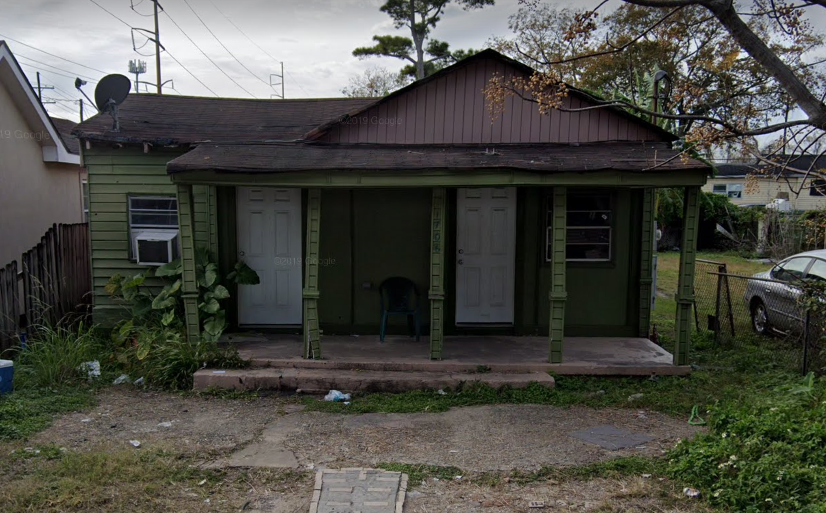 Photo of Front Elevation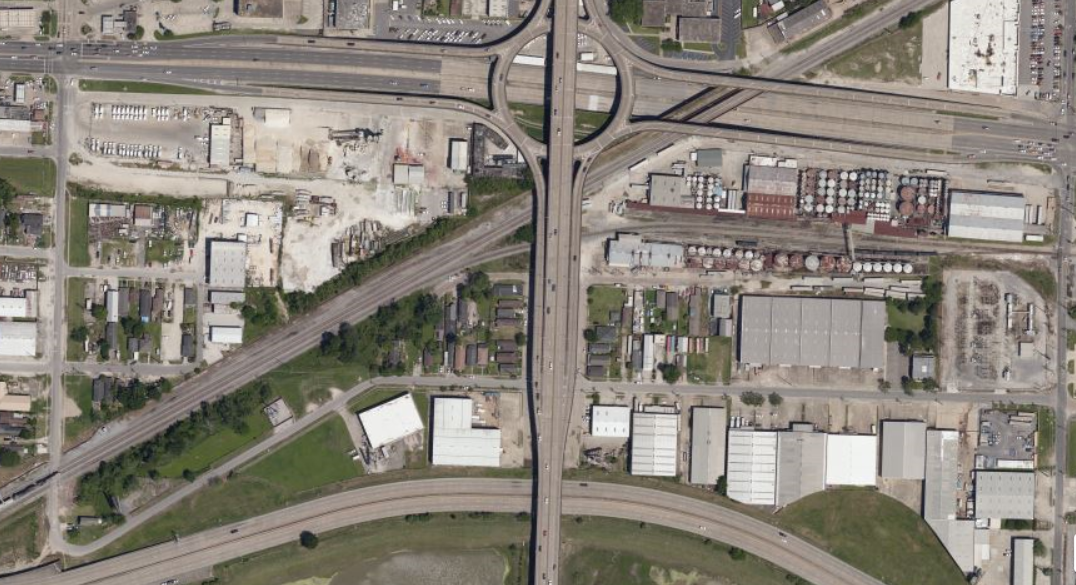 Area and location of the property.